CURRICULUM VITAE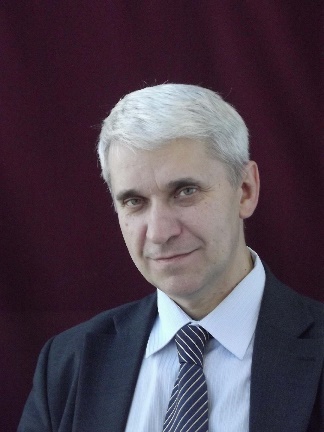 ANDREI  KHLEBNIKOV, Professor Primary institution:Tomsk Polytechnic University
Department: Kizhner Research Center
30 Lenin Avenue,
Tomsk 634050, RussiaJoint affiliation:Tomsk State University
Department: Faculty of Chemistry36 Lenin Avenue,Tomsk 634050, Russia.E-mail: aikhl@chem.org.ruWeb: http://portal.tpu.ru/SHARED/a/AIKHLPERSONAL DATA:Place of birth:	 Date of birth:	 May 7, 1963Nationality:	 RussianMarital status:	 MarriedCAREER AND RESEARCH EXPERIENCEProfessor of Chemistry, Kizhner Research Center, Tomsk Polytechnic University, Tomsk, Russia. 2014–presentSenior Researcher, Faculty of Chemistry, Tomsk State University, Tomsk, Russia. 2019-present Chemistry educator, Associate Professor, Dean of Chemical Technology Department, Professor of Chemistry, Department of Chemical Technology, Altai State Technical University, Barnaul, Russia. 1990–2020Research topics:Development of new synthetic JNK inhibitors and compounds with antihypertensive activity.Synthesis and investigation of transition metal complexes with nitrogen-containing heterocycles as ligands. Complexes of substituted benzotriazole and pyrazole with Cu(II), Co(II), Hg(II) and other transition metal ions were under investigation. Biologically important ligands were synthesized and involved in reactions with metal salts. Synthetic methods for obtaining polymeric chelating ligands and corresponding macromolecular complexes have been developed. The products are being investigated in metal extraction processes, for creation of nano devices, sensors, catalysts, etc. Technique used: physico-chemical analysis by the methods of TGA, NMR, EPR, electronic spectroscopy, chromato-mass spectrometry, voltammetric measurements.Development of 3D-QSAR approach (the frontal polygon method) based on the determining local 3D-similarity of molecules. The method allows to perform QSAR analysis in a series of diverse and conformationally flexible compounds. The approach was successfully used for Baker triazines (dihydrofolate reductase inhibitors), urea derivatives (Cytochrome P450 inductors), azoles with anticarcinogenic activity.Study of composition and biological properties of natural products (humus matter, mumie, Siberian plants). Fractions from mumie and sea buckthorn were isolated and investigated.Educational workTeaching: Lecturer on Organic Chemistry, Organic Synthesis, Analytical Chemistry, General Chemistry, Professional English Language.Supervisor: Under my supervision and consulting, 8 investigators defended their candidate dissertations (equivalent of PhD degree) and 2 scientists defended their doctorate dissertations.Degrees:Engineer (higher education). June 1985, Chemical EngineeringCandidate of Chemical Sciences. June 1991, Organic ChemistryAssociate Professor. October 1997, General ChemistryDoctor of Chemical Sciences. May 2000, Organic ChemistryFull Professor. November 2001, General ChemistryPROFESSIONAL ORGANIZATION MEMBERSHIPS:	Russian Chemical Society, Member since 1991	Russian Section of QSAR & Modeling Society, Member since 1999	Russian Association of Engineering Education, Member since 2001	 of Higher Education, Corresponding Member since 2006	American Chemical Society, Member since 2009RESEARCH GRANTS:	International Soros Foundation Individual Grant, 1993.	Postdoc Grant from the Italian Ministry of Foreign Affairs, 1994-1995	Travel Grant from Gordon Research Conferences, 1998	Grant from the Korean Ministry of Sciences and Technology, 2001-2002.	Travel Grant from Gordon Research Conferences, 2002	Russian Foundation for Basic Research grants, 2012-2017	Russian Science Foundation grants, 2015-2017, 2017-2019 (prolonged to 2020-2021)REFEREEING SCIENTIFIC PAPERSJournal of Hazardous Materials, 2006, 2007Journal of Food Biochemistry, 2007QSAR & Combinatorial Science, 2007Central European Journal of Chemistry, 2007, 2009, 2010, 2011, 2012European Journal of Medicinal Chemistry, 2007, 2008, 2009, 2010, 2011, 2020Journal of Chromatography A, 2008MOLECULES, 2008, 2012, 2018, 2019, 2020Current Medicinal Chemistry, 2009, 2011, 2019Chemical Reviews, 2009International Journal of Radiation Biology, 2010Letters in Drug Design & Discovery, 2010Journal of Food Science, 2010Bioorganic & Medicinal Chemistry, 2010, 2011Molecular Diversity, 2010, 2013, 2015Current Bioinformatics, 2010Journal of Advanced Research, 2011, 2012, 2013, 2014Polyhedron, 2011, 2012, 2013, 2015, 2018, 2019, 2020Biological Macromolecules, 2012ACS Sustainable Chemistry & Engineering, 2012Arabian Journal of Chemistry, 2013Bulletin of the Chemical Society of , 2013Journal of Molecular Structure, 2013, 2014, 2018ChemistryOPEN, 2014, 2018Journal of Pharmaceutical and Biomedical Analysis, 2018Biomedicine & Pharmacotherapy, 2018REFERENCES:Igor A. Schepetkin, Ph.D. Department of Veterinary Molecular BiologyTel.: 406-994-5721Fax: 406-994-4303E-mail: schepetkin@yahoo.comGiuseppe Vasapollo, ProfessorDepartment of Engineering InnovationVia Monteroni,73100 .Tel: (39) 832-297-252Fax: (39) 832-297-279E-mail: Giuseppe.Vasapollo@unisalento.itLIST OF SELECTED PUBLICATIONSFull list of publications can be found at http://www.researcherid.com/rid/L-9545-2014 Syatkin, S.P.; Neborak, E.V.; Khlebnikov, A.I.; Komarova, M.V.; Shevkun, N.A.; Kravtsov, E.G.; Blagonravov, M.L.; Agostinelli, E. The investigation of structure–activity relationship of polyamine-targeted synthetic compounds from different chemical groups. Amino Acids 2020, 52, 199–211; doi:10.1007/s00726-019-02778-3.Kibler, E.; Lavrinenko, A.; Kolesnik, I.; Stankevich, K.; Bolbasov, E.; Kudryavtseva, V.; Leonov, A.; Schepetkin, I.; Khlebnikov, A.; Quinn, M.T.; Tverdokhlebov, S.  Electrosprayed poly (lactic-co-glycolic acid) particles as a promising drug delivery system for the novel JNK inhibitor IQ-1. European Polymer Journal 2020, 127, 109598; doi:10.1016/j.eurpolymj.2020.109598.Plotnikov, M.B.; Aliev, O.I.; Shamanaev, A.Y.; Sidekhmenova, A.V.; Anishchenko, A.M.; Fomina, T.I.; Rydchenko, V.S.; Khlebnikov, A.I.; Anfinogenova, Y.J.; Schepetkin, I.A.; Atochin, D.N.  Antihypertensive activity of a new c-Jun N-terminal kinase inhibitor in spontaneously hypertensive rats. Hypertension Research 2020; doi:10.1038/s41440-020-0446-9.Schepetkin, I.A.; Ozek, G.; Ozek, T.; Kirpotina, L.N.; Khlebnikov, A.I.; Quinn, M.T.  Chemical Composition and Immunomodulatory Activity of Hypericum perforatum Essential Oils. Biomolecules 2020, 10, 916; doi:10.3390/biom10060916.Kirpotina, L.N.; Schepetkin, I.A.; Hammaker, D.; Kuhs, A.; Khlebnikov, A.I.; Quinn, M.T.  Therapeutic Effects of Tryptanthrin and Tryptanthrin-6-Oxime in Models of Rheumatoid Arthritis.  Frontiers in Pharmacology 2020, 11, 1145; doi:10.3389/fphar.2020.01145.Plotnikov, M.B.; Chernysheva, G.A.; Smolyakova, V.I.; Aliev, O.I.; Trofimova, E.S.; Sherstoboev, E.Y.; Osipenko, A.N.; Khlebnikov, A.I.; Anfinogenova, Y.J.; Schepetkin, I.A.; Atochin, D.N. Neuroprotective Effects of a Novel Inhibitor of c-Jun N-Terminal Kinase in the Rat Model of Transient Focal Cerebral Ischemia // Cells 2020, 9, 1860; doi:10.3390/cells9081860.Crocetti, L.; Giovannoni, M.P.; Cantini, N.; Guerrini, G.; Vergelli, C.; Schepetkin, I.A.; Khlebnikov, A.I.; Quinn, M.T.  Novel Sulfonamide Analogs of Sivelestat as Potent Human Neutrophil Elastase Inhibitors. Frontiers in Chemistry 2020, 8, 795; doi:10.3389/fchem.2020.00795.Ghosh, M.; Schepetkin, I.A.; Ozek, G.; Ozek, T.; Khlebnikov, A.I.; Damron, D.S.; Quinn, M.T.  Essential Oils from Monarda fistulosa: Chemical Composition and Activation of Transient Receptor Potential A1 (TRPA1) Channels. Molecules 2020, 25, 4873; doi:10.3390/molecules25214873.Stankevich, K.S.; Schepetkin, I.A.; Goreninskii, S.I; Lavrinenko, A.K.;  Bolbasov, E.N.;  Kovrizhina, A.R.;  Kirpotina, L.N.;  Filimonov, V.D.;  Khlebnikov, A. I;  Tverdokhlebov, S.I;  Quinn, M.T. Poly(epsilon-caprolactone) Scaffolds Doped with c-Jun N-terminal Kinase Inhibitors Modulate Phagocyte Activation. ACS Biomater-Sci. Eng., 2019, 5(11), 5990–5999. DOI: 10.1021/ACSBIOMATERIALS.9B01401Plotnikov, M.B.;  Chernysheva, G.A.;  Aliev, O.I.;  Smol'iakova, V.I.;  Fomina, T.I.;  Osipenko, A.N.;  Rydchenko, V.S.;  Anfinogenova, Y.J.;  Khlebnikov, A. I.;  Schepetkin, I.A.;  Atochin, D.N. Protective Effects of a New C-Jun N-terminal Kinase Inhibitor in the Model of Global Cerebral Ischemia in Rats. Molecules, 2019, 24(9), 1722. DOI: 10.3390/MOLECULES24091722Khlebnikov, A.I;  Schepetkin; I.A.; Kishkentaeva; A.; Shaimerdenova; Z.; Atazhanova; G.;  Adekenov; S.;  Kirpotina; L.N.; Quinn, M.T. Inhibition of T Cell Receptor Activation by Semi-Synthetic Sesquiterpene Lactone Derivatives and Molecular Modeling of Their Interaction with Glutathione and Tyrosine Kinase ZAP-70. Molecules, 2019, 24(2), 350. DOI: 10.3390/MOLECULES24020350Schepetkin, I.A.;  Khlebnikov, A.I.;  Potapov, A.S.;  Kovrizhina, A.R.;  Matveevskaya, V.V.;  Belyanin, M. L.;  Atochin, D.N.;  Zanoza, S. O.;  Gaidarzhy, N.M.;  Lyakhov, S.A.;  Kirpotina, L.N.;  Quinn, M.T. Synthesis, biological evaluation, and molecular modeling of 11H-indeno[1,2-b]quinoxalin-11-one derivatives and tryptanthrin-6-oxime as c-Jun N-terminal kinase inhibitors. Eur. J. Med. Chem., 2019, 161, 179-191. DOI: 10.1016/J.EJMECH.2018.10.023Rydchenko, V.;  Anfinogenova, Y. J.;  Gusakova, S. V.;  Khlebnikov, A. I.;  Schepetkin, I. A.;  Atochin, D. N. Vascular reactivity modulation of isolated rat carotid arteries by novel c-Jun N-terminal kinase inhibitor IQ-IS. J. Cereb. Blood Flow Metab., 2019.Giovannoni, M.P.;  Cantini, N.;  Crocetti, L.;  Guerrini, G.;  Iacovone, A.;  Schepetkin, I.A.;  Vergelli, C.;  Khlebnikov, A.I.;  Quinn, M.T. Further modifications of 1H-pyrrolo[2,3-b]pyridine derivatives as inhibitors of human neutrophil elastase. Drug Dev. Res.,2019, 80(5), 617-628.  DOI: 10.1002/DDR.21539Ogurkova, O. N.;  Anfinogenova, Y. J.;  Khlebnikov, A. I.;  Schepetkin, I. A.;  Suslova, T. E.;  Atochin, D. N. Novel c-Jun N-terminal kinase inhibitor IQ-1S modulates human platelet aggregation. J. Cereb. Blood Flow Metab., 2019.Atochin, D. N.;  Chernysheva, G. A.;  Smolyakova, V. I.;  Aliev, O. I.;  Osipenko, A. N.;  Khlebnikov, A. I.;  Anfinogenova, Y. J.;  Schepetkin, I. A.;  Plotnikov, M. B. Neuroprotective effects of IQ-1S in the model of global cerebral ischemia/reperfusion. J. Cereb. Blood Flow Metab.,2019.Schepetkin, I.A.;  Kirpotina, L. N.;  Khlebnikov, A.I.;  Balasubramanian, N.;  Quinn, M.T. Neutrophil Immunomodulatory Activity of Natural Organosulfur Compounds. Molecules, 2019, 24(9), 1809. DOI: 10.3390/MOLECULES24091809Bakholdina, L. A.; Markova, A. A.; Khlebnikov, A., I; Sevodin, V. P. Cytotoxicity of New Ferulic-Acid Derivatives on Human Colon Carcinoma (HCT116) Cells. Pharm. Chem. J., 2019, 53,  516–520. DOI: 10.1007/S11094-019-02030-YSchepetkin, I. A.;  Karpenko, A.S.;  Khlebnikov, A.I.;  Shibinska, M.O.;  Levandovskiy, I.A.;  Kirpotina, L.N.;  Danilenko, N.V.;  Quinn, M.T. Synthesis, anticancer activity, and molecular modeling of 1,4-naphthoquinones that inhibit MKK7 and Cdc25. Eur. J. Med. Chem., 2019, 183, 111719. DOI: 10.1016/J.EJMECH.2019.111719Nurkenov, O. A.;  Ibraev, M. K.;  Schepetkin, I. A.;  Khlebnikov, A. I.;  Seilkhanov, T. M.;  Arinova, A. E.;  Isabaeva, M. B. Synthesis, Structure, and Anti-Inflammatory Activity of Functionally Substituted Chalcones and Their Derivatives. Russ. J. Gen. Chem., 2019, 89,  1360–1367. DOI: 10.1134/S1070363219070028Crocetti, L.;  Giovannoni, M.P.;  Schepetkin, I.A.;  Quinn, M.T.;  Khlebnikov, A.I;  Cantini, N.;  Guerrini, G.;  Iacovone, A.;  Teodori, E.;  Vergelli, C.. 1H-pyrrolo[2,3-b]pyridine: A new scaffold for human neutrophil elastase (HNE) inhibitors. Bioorg. Med. Chem., 2018, 26(21), 5583-5595. DOI: 10.1016/J.BMC.2018.09.034Nurkenov, O. A.;  Satpaeva, Z. B.;  Schepetkin, I. A.;  Khlebnikov, A. I.;  Turdybekov, K. M.;  Seilkhanov, T. M.;  Fazylov, S. D. Synthesis and Biological Activity of Hydrazones of o- and p-Hydroxybenzoic Acids. Spatial Structure of 5-Bromo-2-hydroxybenzylidene-4-hydroxybenzohydrazide. Russ. J. Gen. Chem ., 2017, 87,  2299–2306. DOI: 10.1134/S1070363217100097Crocetti, L.; Bartolucci, G.; Cilibrizzi, A.; Giovannoni, M.P.; Guerrini, G.; Iacovone, A.; Menicatti, M.; Schepetkin, I.A.; Khlebnikov, A.I.; Quinn, M.T.; Vergelli, C. Synthesis and analytical characterization of new thiazol-2-(3H)-ones as human neutrophil elastase (HNE) inhibitors. Chem. Cent. J., 2017, 11, 127. doi: 10.1186/s13065-017-0358-1.Kirpotina, L.N.; Schepetkin, I.A.; Khlebnikov, A.I.; Ruban, O.I.; Ge, Y.J.; Ye, R.D.; Kominsky, D.J.; Quinn, M.T. 4-Aroyl-3-hydroxy-5-phenyl-1H-pyrrol-2(5H)-ones as N-formyl peptide receptor 1 (FPR1) antagonists. Biochem. Pharmacol., 2017, 142, 120-132. DOI: 10.1016/J.BCP.2017.07.004Ozek, G.; Schepetkin, I.A.; Utegenova, G.A.; Kirpotina, L.N.; Andrei, S.R.; Ozek, T.; Baser, K.H.C.; Abidkulova, K.T.; Kushnarenko, S.V.; Khlebnikov, A.I.; Damron, D.S.; Quinn, M.T. Chemical composition and phagocyte immunomodulatory activity of Ferula iliensis essential oils. J. Leuko. Biol. ,2017, 101, 1361-1371. DOI: 10.1189/JLB.3A1216-518RRVergelli, C.; Schepetkin, I.A.; Crocetti, L.; Iacovone, A.; Giovannoni, M.P.; Guerrini, G.; Khlebnikov, A.I.; Ciattini, S.; Ciciani, G.; Quinn, M.T. Isoxazol-5(2H)-one: a new scaffold for potent human neutrophil elastase (HNE) inhibitors. J. Enzyme Inhib. Med., 2017, 32, 821-831. DOI: 10.1080/14756366.2017.1326915Khlebnikov, A. I.;  Schepetkin, I. A.;  Schepetkin, I. A.;  Chernova, N. P.;  Anosova, G. A.;  Potapov, A. S.;  Atochin, D. Synthesis, Characterization and Superoxide Dismutase-like Activity of Novel Cu(II), Ni(II), Co(II), and Zn(II) Complexes with 11H-Indeno[1,2-b]quinoxalin-11-one Oxime Ligand. Mol. Biol. Cell.,2017. Schepetkin, I.A.; Kushnarenko, S.V.; Ozek, G.; Kirpotina, L.N.; Sinharoy, P.; Utegenova, G.A.; Abidkulova, K.T.; Ozek, T.; Baser, K.H.C.; Kovrizhina, A.R.; Khlebnikov, A.I.; Damron, D.S.; Quinn, M.T. Modulation of Human Neutrophil Responses by the Essential Oils from Ferula akitschkensis and Their Constituents. J. Agric. Food Chem., 2016, 64, 7156-7170. DOI: 10.1021/ACS.JAFC.6B03205Semitut, E.Y.;  Komarov, V.Y.;  Filatov, E.Y.;  Kuznetsova, A.S.;  Khlebnikov, A.I.;  Potapov, A.S. Synthesis and structural characterization of copper(II) coordination polymers with 1,1,2,2-tetra(pyrazol-1-yl)ethane. Inorg. Chem. Commun., 2016, 64, 23. DOI: 10.1016/J.INOCHE.2016.06.026Zatonskaya, L.V.;  Schepetkin, I.A.;  Petrenko, T.V.;  Ogorodnikov, V.D.;  Khlebnikov, A. I.;  Potapov, A. S. Synthesis and Cytotoxicity of bis(pyrazol-1-yl)-Alkane Derivatives with Polymethylene Linkers and Related Mono- and Dipyrazolium Salts. Chem. Heterocycl. Compd., 2016, 52, 388-401. DOI: 10.1007/S10593-016-1900-0Schepetkin, I.A.; Khlebnikov, A.I.; Kirpotina, L.N.; Quinn, M.T. Antagonism of human formyl peptide receptor 1 with natural compounds and their synthetic derivatives. Int. Immunopharmacol., 2016, 37, 43-58. DOI: 10.1016/J.INTIMP.2015.08.036Vergelli, C,; Schepetkin, I.A.; Ciciani, G.; Cilibrizzi, A. Crocetti, L.; Giovannoni, M.P.; Guerrini, G.; Iacovone, A.; Kirpotina, L.N.; Khlebnikov, A.I.; Ye, R.D.; Quinn, M.T. 2-Arylacetamido-4-phenylamino-5-substituted pyridazinones as formyl peptide receptors agonists. Bioorg. Med. Chem., 2016, 24, 2530-2543. DOI: 10.1016/J.BMC.2016.04.019Bakholdina, L. A.;  Khlebnikov, A. I.;  Sevodin, V. P.  Mild reaction of primary alcohols with ferulic acid. Russ. J. Org. Chem., 2016, 52, 441-443. DOI: 10.1134/S1070428016030258Atochin, D.N.;  Schepetkin, I.A.;  Khlebnikov, A. I.;  Seledtsov, V.I.;  Swanson, H.;  Quinn, M.T.;  Huang, P.L. A novel dual NO-donating oxime and c-Jun N-terminal kinase inhibitor protects against cerebral ischemia-reperfusion injury in mice. Neuroscience Letters, 2016, 618, 45-49. DOI: 10.1016/J.NEULET.2016.02.033Giovannoni, M.P.; Schepetkin, I.A.; Crocetti, L.; Ciciani, G.; Cilibrizzi, A.; Guerrini, G.; Khlebnikov, A.I.; Quinn, M.T.; Vergelli, C. Cinnoline derivatives as human neutrophil elastase inhibitors. J. Enzyme Inhib. Med.,2016, 31, 628-639. DOI: 10.3109/14756366.2015.1057718Crocetti, L.;  Schepetkin, I.A.;  Ciciani, G.;  Giovannoni, M.P.;  Guerrini, G.;  Iacovone, A.;  Khlebnikov, A.I.;  Kirpotina, L.N.;  Quinn, M. T.;  Vergelli, C. Synthesis and Pharmacological Evaluation of Indole Derivatives as Deaza Analogues of Potent Human Neutrophil Elastase Inhibitors. Drug Dev. Res .,2016, 77(6), 285-299. DOI: 10.1002/DDR.21323Lacivita, E.; Schepetkin, I.A.; Stama, M.L.; Kirpotina, L.N.; Colabufo, N.A.; Perrone, R.; Khlebnikov, A.I.; Quinn, M.T.; Leopoldo, M. Novel 3-(1H-indol-3-yl)-2-[3-(4-methoxyphenyl)ureido]-propanamides as selective agonists of human formyl-peptide receptor 2. Bioorg. Med. Chem., 2015, 23, 3913-3924. DOI: 10.1016/J.BMC.2014.12.007Schepetkin, I.A.; Kirpotina, L.N.; Hammaker, D.; Kochetkova, I.; Khlebnikov, A.I.; Lyakhov, S.A.; Firestein, G.S.; Quinn, M.T. Anti-Inflammatory Effects and Joint Protection in Collagen-Induced Arthritis after Treatment with IQ-1S, a Selective c-Jun N-Terminal Kinase Inhibitor. J. Pharmacol. Exp. Ther., 2015, 353, 505-516. DOI: 10.1124/JPET.114.220251Potapov, A.S. ; Nudnova, E.A.;  Khlebnikov, A.I.;  Ogorodnikov, V.D.;  Petrenko, T.V. Synthesis, crystal structure and electrocatalytic activity of discrete and polymeric copper(II) complexes with bitopic bis(pyrazol-1-yl)methane ligands. Inorg. Chem. Commun., 2015, 53, 72-75. DOI: 10.1016/J.INOCHE.2015.01.024Schepetkin, I.A.;  Kirpotina, L.N.;  Khlebnikov, A.I.;  Cheng, N.;  Ye, R. D.;  Quinn, M.T. Antagonism of human formyl peptide receptor 1 (FPR1) by chromones and related isoflavones. Biochemical Pharmacology , 2014, 92(4), 627-641. DOI: 10.1016/J.BCP.2014.09.027Ansari, D.;  Urey, C.;  Hilmersson, K.S.;  Bauden, M.P.;  Ek, F.;  Olsson, R.;  Andersson, R. Synthesis, characterization and potent superoxide dismutase-like activity of novel bis(pyrazole)–2,2′-bipyridyl mixed ligand copper(ii) complexes. Anticancer Research, 2014, 13, 4488-4498.  DOI: 10.1039/B900869ASchepetkin, I. A.;  Khlebnikov, A. I.;  Giovannoni, M. P.;  Kirpotina, L. N.;  Cilibrizzi, A.;  Quinn, M. T. Development of Small Molecule Non-peptide Formyl Peptide Receptor (FPR) Ligands and Molecular Modeling of Their Recognition. Curr. Med. Chem., 2014, 21(13), 1478-1504. DOI: 10.2174/0929867321666131218095521Potapov, A.S.;  Chernova, N.P.;  Ogorodnikov, V.D.;  Petrenko, T.V.;  Khlebnikov, A. I. Facile Synthesis of Pyrazole- and Benzotriazole-Containing Selenoethers. Sci. World J., 2014, 2014, 1-5, Article ID 578762. DOI: 10.1155/2014/578762Schepetkin, I.A.; Kirpotina, L.N.; Khlebnikov, A.I.; Leopoldo, M.; Lucente, E.; Lacivita, E.; Giorgio, P.D.; Quinn, M.T.   3-(1H-indol-3-yl)-2-[3-(4-nitrophenyl)ureido]propanamide enantiomers with human formyl-peptide receptor agonist activity: Molecular modeling of chiral recognition by FPR2. Biochem. Pharmacol., 2013, 85, 404-416. DOI: 10.1016/J.BCP.2012.11.015Crocetti, L.;  Schepetkin, I.A.;  Cilibrizzi, A.;  Graziano, A.;  Vergelli, C.;  Gionni, D.;  Khlebnikov, A.I.;  Quinn, M.T.;  Giovannoni, M. P.. Optimization of N-Benzoylindazole Derivatives as Inhibitors of Human Neutrophil Elastase. J. Med. Chem., 2013, 56(15), 6259-6272. DOI: 10.1021/JM400742JKhlebnikov, A.I. Structural aspects of Polyamine oxidase activation by azofluorene and aniline derivatives. The FEBS Journal, 2013.Giovannoni, M.P.;  Schepetkin, I.A.;  Cilibrizzi, A.;  Crocetti, L.;  Khlebnikov, A.I.;  Dahlgren, C.;  Graziano, A.;  Dal Piaz, V.;  Kirpotina, L.N.;  Zerbinati, S.;  Vergelli, C.;  Quinn, M. T. Further studies on 2-arylacetamide pyridazin-3(2H)-ones: Design, synthesis and evaluation of 4,6-disubstituted analogs as formyl peptide receptors (FPRs) agonists. Eur. J. Med. Chem., 2013, 64, 512-528. DOI: 10.1016/J.EJMECH.2013.03.066Crocetti, L.;  Vergelli, C.;  Cilibrizzi, A.;  Graziano, A.;  Khlebnikov, A.I.;  Kirpotina, L. N.;  Schepetkin, I.A.;  Quinn, M.T.;  Giovannoni, M.P. Synthesis and Pharmacological Evaluation of New Pyridazin-Based Thioderivatives as Formyl Peptide Receptor (FPR) Agonists. Drug Dev. Res., 2013, 74(4), 259-271. DOI: 10.1002/DDR.21076Schepetkin, I. A.; Kirpotina, L.N.;. Khlebnikov, A.I.;. Hanks, T.S.; Kochetkova, I.; Pascual, D.W.;. Jutila, M.A; Quinn, M.T.  Identification and Characterization of a Novel Class of c-Jun N-terminal Kinase Inhibitors. Mol. Pharmacol., 2012, 81, 832-845. DOI: 10.1124/MOL.111.077446A.I. Khlebnikov, I.A. Schepetkin, L.N. Kirpotina, L. Brive, C. Dahlgren, M. A. Jutila, M.T. Quinn. Molecular docking of 2-(benzimidazol-2-ylthio)-N-phenylacetamide-derived small-molecule agonists of human formyl peptide receptor 1. J. Mol. Model., 2012, 18, 2831-2843. DOI: 10.1007/S00894-011-1307-XE.V. Peresypkina, E.V. Lider, A.I. Smolentsev, J.Sanchiz, B.Gil-Hernandez, A.S. Potapov, A.I. Khlebnikov, N.A. Kryuchkova, L.G. Lavrenova.  Bis(benzotriazol-1-yl)methane as a linker in the assembly of new copper(II) coordination polymers: Synthesis, structure and investigations. Polyhedron, 2012, 48, 253-263. DOI: 10.1016/J.POLY.2012.08.072A.S. Potapov, E.A. Nudnova, V.D. Ogorodnikov, T.V. Petrenko, A. I. Khlebnikov. Synthesis of New Bitopic Tetra(pyrazolyl)-Ligands with Neopentane and o-Xylene Backbones. Sci. World J., 2012, Article ID 798271, 1-5. DOI: 10.1100/2012/798271A.S. Potapov, E.A. Nudnova, V.D. Ogorodnikov, T.V. Petrenko, A.I. Khlebnikov.Synthesis and X-ray crystal structure of the first dinuclear 1,1,2-tris(pyrazol-1-yl)ethene–zinc chloride complex. Polyhedron, 2012, 33, 252-256. DOI: 10.1016/J.POLY.2011.11.035A.S. Potapov, G.A. Domina, T.V. Petrenko, A. I. Khlebnikov. Synthesis and crystal structure of discrete complexes and coordination polymers containing 1,3-bis(pyrazol-1-yl)propane ligands. Polyhedron, 2012, 33, 150-157. DOI: 10.1016/J.POLY.2011.11.039A.S. Potapov, N. P. Chernova, V. D. Ogorodnikov, T. V. Petrenko, A.I. Khlebnikov. Synthesis and oxidation of some azole-containing thioethers, Beilstein. J. Org. Chem., 2011, 7, 1526–1532. DOI: 10.3762/BJOC.7.179L.Crocetti, M.P. Giovannoni, I.A. Schepetkin, M.T. Quinn, A. I. Khlebnikov, A. Cilibrizzi, V. D. Piaz, A.Graziano, C. Vergelli.  Design, synthesis and evaluation of N-benzoylindazole derivatives and analogues as inhibitors of human neutrophil elastase, Bioorg. Med. Chem., 2011, 19, 4460-4472. DOI: 10.1016/J.BMC.2011.06.036A.S. Potapov, E.A. Nudnova, A.I. Khlebnikov, V.D. Ogorodnikov, T.V. Petrenko.  Synthesis of new polydentate pyrazolyl-ethene ligands by interaction of 1H-pyrazole and 1,1,2,2-tetrabromoethane in a superbasic medium. J. Heterocycl. Chem., 2011, 48(3), 645-651. DOI: 10.1002/JHET.566I.A. Schepetkin, L.N. Kirpotina, A. I. Khlebnikov, M. A. Jutila, M.T. Quinn. Gastrin-Releasing Peptide/Neuromedin B Receptor Antagonists PD176252, PD168368, and Related Analogs Are Potent Agonists of Human Formyl-Peptide Receptors. Molecular Pharmacology, 2011, 79(1), 77-90. DOI: 10.1124/MOL.110.068288L.N. Kirpotina, A.I. Khlebnikov, I.A. Schepetkin, R.D. Ye, M.J. Rabiet, M.A. Jutila, M. T. Quinn. Identification of Novel Small-Molecule Agonists for Human Formyl Peptide Receptors and Pharmacophore Models of Their Recognition. Molecular Pharmacology, 2010, 77(2), 159–170. DOI: 10.1124/MOL.109.060673A.I. Khlebnikov; I.A. Schepetkin; M.T. Quinn . Computational structure–activity relationship analysis of small-molecule agonists for human formyl peptide receptors. Eur. J. Med. Chem., 2010, 45(11), 5406-5419. DOI: 10.1016/J.EJMECH.2010.09.001E. V. Lider;  D. A. Piryazev;  A. V. Virovets;  L. G. Lavrenova;  A. I. Smolentsev;  E. M. Uskov;  A. S. Potapov;  A. I. Khlebnikov. Structure and luminescent properties of the cadmium(II) chloride complex with bis(benzotriazole-1-YL)methane. J. Struct. Chem., 2010, 51, 514-518. DOI: 10.1007/S10947-010-0074-3 Khlebnikov, A.I. Novel Small-molecule Agonists of Human Formyl Peptide Receptors and Pharmacophore Models of their Recognition. The FASEB Journal, 2010.G.A. Domina, A.S. Potapov, A.I. Khlebnikov, V.D. Ogorodnikov.  Synthesis of 1,8-Di(pyrazol-1-yl)-3,6-dioxaoctane and Its Derivatives. Russ. J. Org. Chem., 2009, 45(8), 1224-1228. DOI: 10.1134/S1070428009080193I. A. Schepetkin, L.N. Kirpotina, L. Jakiw, A.I. Khlebnikov, C.L. Blaskovich, M.A. Jutila, M.T. Quinn. Immunomodulatory Activity of Oenothein B Isolated from Epilobium angustifolium. J. Immunol., 2009, 183, 6754-6766. DOI: 10.4049/JIMMUNOL.0901827A. S. Potapov, E.A. Nudnova, G. A. Domina, L.N. Kirpotina, M.T. Quinn, A.I. Khlebnikov, I. A. Schepetkin. Synthesis, characterization and potent superoxide dismutase-like activity of novel bis(pyrazole)-2,2'-bipyridyl mixed ligand copper(II) complexes. Dalton Trans., 2009, 4488-4498.E. E. Sirotkina; A. I. Khlebnikov; O. A. Napilkova . Heterocyclization of N-propenyl-substituted phenothiazines and phenoxazines using electrophiles in an anhydrous medium. Chem. Heterocycl. Compd.  2009, 44, 1505-1509. DOI: 10.1007/S10593-009-0219-5A. I. Khlebnikov, I.A. Schepetkin, L.N. Kirpotina, M.T. Quinn.  Computational structure–activity relationship analysis of non-peptide inducers of macrophage tumor necrosis factor- production. Bioorganic & Medicinal Chemistry, 2008, 16, 9302–9312. DOI: 10.1016/J.BMC.2008.08.078I.A. Schepetkin, L.N. Kirpotina, J.Tian, A. I. Khlebnikov, R.D. Ye, M. T. Quinn,  Identification of Novel Formyl Peptide Receptor-Like 1 Agonists That Induce Macrophage Tumor Necrosis Factor. Production, Molecular Pharmacology, 2008, 74, 392–402. DOI: 10.1124/MOL.108.046946A.I. Khlebnikov, I.A. Schepetkin, M.T. Quinn. Structure-activity relationship analysis of N-benzoylpyrazoles for elastase inhibitory activity: A simplified approach using atom pair descriptors. Bioorganic & Medicinal Chemistry, 2008, 16, 2791-2802. DOI: 10.1016/J.BMC.2008.01.014E. A. Nudnova, A. S. Potapov, A. I. Khlebnikov, V. D. Ogorodnikov. Synthesis of Ditopic Ligands Containing Bis(1H-pyrazol-1-yl)methane Fragments. Russ. J. Org. Chem., 2007, 43(11), 1698-1702. DOI: 10.1134/S1070428007110188A.S. Potapov, G.A. Domina, A. I. Khlebnikov, V.D. Ogorodnikov. Facile Synthesis of Flexible Bis(pyrazol-1-yl)alkane and Related Ligands in a Superbasic Medium. Eur. J. Org. Chem., 2007, 5112–5116. DOI: 10.1002/EJOC.200700353I.A. Schepetkin, A.I. Khlebnikov, M.T. Quinn. N-Benzoylpyrazoles Are Novel Small-Molecule Inhibitors of Human Neutrophil Elastase. J. Med. Chem., 2007, 50, 4928-4938. DOI: 10.1021/JM070600+E. V. Lider, A. S. Potapov, E. V. Peresypkina, A. I. Smolentsev, V. N. Ikorskii, A. I. Khlebnikov, L. G. Lavrenova. Synthesis and structure of a complex of copper(II) bromide with bis(benzotriazol-1-yl)methane. J. Struct. Chem., 2007, 48(3), 500-505.DOI: 10.1007/S10947-007-0075-ZI.A. Schepetkin, L.N. Kirpotina, A. I. Khlebnikov, M.T. Quinn. High-Throughput Screening for Small-Molecule Activators of Neutrophils: Identification of Novel N-Formyl Peptide Receptor Agonists. Molecular Pharmacology, 2007,  71, 1061–1074. DOI: 10.1124/MOL.106.033100A. I. Khlebnikov, I. A. Schepetkin, N. G. Domina, L.N. Kirpotina, M.T. Quinn. Improved quantitative structure–activity relationship models to predict antioxidant activity of flavonoids in chemical, enzymatic, and cellular systems. Bioorg. Med. Chem., 2007, 15, 1749-1770. DOI: 10.1016/J.BMC.2006.11.037Khlebnikov, A.I. Discovery of N-benzoylpyrazoles as potent inhibitors of human neutrophil elastase. Journal of Leukocyte Biology, 2007.A.S. Potapov, A.I. Khlebnikov, S.F. Vasilevskii. Synthesis of monomeric and oligomeric 1,1’-methylenebis(1H-pyrazoles) containing ethynyl fragments. Russ. J. Org. Chem., 2006, 42(9), 1368-1373. DOI: 10.1134/S107042800609020XA. S. Potapov, A.I. Khlebnikov. Synthesis of mixed-ligand copper(II) complexes containing bis(pyrazol-1-yl)methane ligands. Polyhedron, 2006, 25(14), 2683-2690. DOI: 10.1016/J.POLY.2006.03.016I.A. Schepetkin, A. I. Khlebnikov, L.N. Kirpotina, M. T. Quinn. Novel Small-Molecule Inhibitors of Anthrax Lethal Factor Identified by High-Throughput Screening. J. Med. Chem., 2006, 49, 5232-5244. DOI: 10.1021/JM0605132A.S. Potapov, A.I. Khlebnikov, V.D. Ogorodnikov. Synthesis of 1-ethylpyrazole-4-carbaldehydes, 1,1'-methylenebis(3,5-dimethylpyrazole-4-carbaldehyde), and Schiff bases derived therefrom. Russ. J. Org. Chem., 2006, 42(4), 550-554. DOI: 10.1134/S1070428006040117I.Schepetkin, A.Potapov, A.Khlebnikov, E.Korotkova, A.Lukina, G.Malovichko, L.Kirpotina, M. T. Quinn. Decomposition of reactive oxygen species by copper(II) bis(1-pyrazolyl)methane complexes. J. Biol. Inorg. Chem., 2006, 11(4), 499-513. DOI: 10.1007/S00775-006-0101-1A.I. Khlebnikov, I.A. Schepetkin, M. T. Quinn. Quantitative structure-activity relationships for small non-peptide antagonists of CXCR2: Indirect 3D approach using the frontal polygon method. Bioorganic & Medicinal Chemistry, 2006, 14, 352-365. DOI: 10.1016/J.BMC.2005.08.026M.B. Bushuev, A.V. Virovets, E.V. Peresypkina, D.Yu. Naumov, A.S. Potapov, A.I. Khlebnikov, S.F. Vasilevsky, L.G. Lavrenova. Synthesis and structure of (bis(3,5-dimethyl-1H-pyrazol-1-yl)methane)diiodocobalt (II). Zhurnal Strukturnoi Khimii (Journal of Structural Chemistry, Novosibirsk), 2005, 46(6), 1141-1145. DOI: 10.1007/S10947-006-0250-7A.I. Khlebnikov, R.R. Akhmedzhanov, O.I. Naboka, A.A. Bakibaev, M.I. Tartynova, T.P. Novozheeva, A.S. Saratikov. Design of novel Cytochrome P450 ligands among urea derivatives. Khimiko-Farmatsevticheskii Zhurnal (Pharmaceutical Chemistry Journal, Moscow), 2005, 39(1), 19-21.E.E. Sirotkina, A.I. Khlebnikov, N.G. Domina, A.V. Domin. Computation of phase reflecting diffraction gratings. Izvestiya vuzov. Fizika (Russian Physics Journal), 2004, 47(11), 38-41.B. S. Kwon, A.I. Khlebnikov, I. A. Schepetkin, S.B. Woo. Fulvic Acid Fractions from Mumie. Proceedings of the 8th Korea-Russia International Symposium on Science and Technology (KORUS-2004), Russia, Tomsk, June 26 - July 3, 2004, 3, 352-355. DOI: 10.1109/KORUS.2004.1555783A.S. Potapov, A.I. Khlebnikov. The synthesis of bis-azolylmethanes derived from benzotriazole and pyrazole in a superbasic medium. Izvestiya vuzov. Khimiya i khimicheskaya tekhnologiya, 2003, 46(7), 66-71 – in Russian.I.A. Schepetkin, A.I. Khlebnikov, S.Y. Ah, S.B. Woo, C.S. Jeong, O.N. Klubachuk, B.S. Kwon. Characterization and Biological Activities of Humic Substances from Mumie. J. Agric. Food Chem., 2003, 51(18), 5245-5254. DOI: 10.1021/JF021101EI. Schepetkin, A. Khlebnikov, B. S. Kwon, Medical Drugs from Humus Matter: Focus on Mumie. Drug Dev. Res, 2002, 57, 140-159. DOI: 10.1002/DDR.10058C.R. Jung, I.A. Schepetkin, S.B. Woo, A.I. Khlebnikov, B.S. Kwon. Osteoblastic differentiation of mesenchymal stem cells by mumie extract. Drug Dev. Res, 2002, 57, 122-133. DOI: 10.1002/DDR.10120A. Khlebnikov, I. Schepetkin, B. S. Kwon. Modeling of the Anticancer Action for Radical Derivatives of Nitroazoles: Quantitative Structure-Activity Relationship (QSAR) Study. Cancer Biother. Radiopharm., 2002, 17(2), 193-203. DOI: 10.1089/108497802753773810V. A. Anfinogenov, I. N. Okhtemenko, A. I. Khlebnikov, V. D. Ogorodnikov. Alcoholysis of gem-dichlorocyclopropane derivatives of carbazole, phenothiazine, and phenoxazine. Zhurnal Organicheskoi Khimii (Russian Journal of Organic Chemistry, St. Petersburg), 2001, 37(1), 122-125. R. R. Akhmedzhanov, O. I. Naboka, V. V. Schilov, A. I. Khlebnikov, T. P. Novozheeva, A. S. Saratikov. Spectroscopic investigation of complexes formed by hepatic cytochrome P450 with imidazole, benzotriazole, phenoxazine, and diphenylamine derivatives. Khimiko-Farmatsevticheskii Zhurnal (Moscow), 2000, 34(1), 38-42 – in Russian.R. R. Akhmedzhanov, A. I. Khlebnikov, O. I. Naboka, A. S. Saratikov, T. P. Novozheeva, K. A. Krasnov. UV-VIS spectroscopic investigation of enzyme-substrate complexes formed by carbamide-containing heterocycles and microsomal cytochrome P450. Khimiko-Farmatsevticheskii Zhurnal (Moscow), 1999, 33(9), 38-40 – in Russian. V. A. Anfinogenov, A. I. Khlebnikov, S. A. Zuikova. Acylation of 9-(2-hydroxy-1-methoxyalkyl)carbazoles and synthesis of 9-(2-acyloxyalkenyl)carbazoles. Zhurnal Organicheskoi Khimii (Russian Journal of Organic Chemistry, St. Petersburg), 1999, 35(8), 1246-1251. V. A. Anfinogenov, A. I. Khlebnikov, V. D. Filimonov, V. D. Ogorodnikov. N-Hetarylethylenes. XIII. Conformational analysis and NMR  spectra of carbazole, phenoxazine, and phenothiazine N-alkenyl derivatives. Zhurnal Organicheskoi Khimii (Russian Journal of Organic Chemistry, St. Petersburg), 1999, 35(3), 481-488. V. A. Anfinogenov, I. N. Okhtemenko, A. I. Khlebnikov. N-Hetarylethylenes. XIV. Dichlorocyclopropanation of 10-propenylphenoxazines. Influence of substrate structure on the reactivity with respect to dichlorocarbene. Zhurnal Organicheskoi Khimii (Russian Journal of Organic Chemistry, St. Petersburg), 1999, 35(10), 1574-1577.A. I. Khlebnikov, R. R. Akhmedzhanov, O. I. Naboka, T. P. Novozheeva, A. S. Saratikov. Quantitative relationships structure – dissociation constant for complexes of microsomal cytochrome P450 with some urea, diphenyl, diphenylmethane derivatives, and carbamide-containing heterocycles. Khimiko-Farmatsevticheskii Zhurnal (Moscow), 1999, 33(12), 17-23 – in Russian.V. D. Filimonov, A. I. Khlebnikov, A. V. Volovodenko. A theoretical investigation of polycarbons. Abstract of the Second Russian-Korean International Symposium on Science and Technology (KORUS '98), Tomsk, 110, 1998.R. R. Akhmedzhanov, A. I. Khlebnikov, O. I. Naboka, A. S. Saratikov. Spectroscopic investigation of enzyme-substrate complexes formed by urea and diphenylmethane derivatives with cytochrome P450 from hepatic microsomes. Khimiko-Farmatsevticheskii Zhurnal (Moscow), 1998, 32(12), 43-45 – in Russian.A. I. Khlebnikov, O. I. Naboka, R. R. Akhmedzhanov, T. P. Novozheeva, A. S. Saratikov. Quantitative structure-activity relationships for phenobarbital-type cytochrome P450 inductors. Khimiko-Farmatsevticheskii Zhurnal (Moscow), 1998, 32(7), 35-41 – in Russian.A. I. Khlebnikov. An algorithm for optimal design of chemical structures from molecular fragments. Zhurnal Structurnoi Khimii (Novosibirsk), 1998, 39(4), 698-707 – in Russian. DOI: 10.1007/BF02903632A. I. Khlebnikov. Frontal polygon method for conformationally flexible molecules. Structure-activity relationship in the series of Baker triazines – dihydrofolate reductase inhibitors. Khimiko-Farmatsevticheskii Zhurnal (Moscow), 1997, 31(3), 41-48 – in Russian. A. I. Khlebnikov, A. A. Bakibaev, R. R. Akhmedzhanov, T. P. Novozheeva, A. S. Saratikov. Quantitative structure-activity relationships in the series of urea derivatives – cytochrome P450 inductors. Analysis by the modified frontal polygon method. Khimiko-Farmatsevticheskii Zhurnal (Moscow), 1997, 31(6), 44-48 – in Russian. A. I. Khlebnikov, O. I. Naboka, R. R. Akhmedzhanov, T. P. Novozheeva, A. A. Bakibaev, A. Yu. Yagovkin, A. S. Saratikov. A QSAR Study and Molecular Design of Carbamide-Containing Cytochrome P450 Inductors. FASEB Journal, 1997, 11(9), A836.A. I. Khlebnikov, V. A. Anfinogenov, T. A. Rybal'chenko, V. D. Filimonov. N-Hetarylethylenes. IX. Investigation of donor properties of phenoxazine and phenothiazine N-alkenyl derivatives by the electron spectroscopy of their charge transfer complexes. Khimiya i Khimicheskaya Tekhnologiya (Ivanovo), 1996, 39(1-2), 31-35 – in Russian.A. A. Bakibaev, V. K. Gorshkova, L. G. Tignibidina, A. S. Saratikov, A. V. Pustovoytov, A. I. Khlebnikov. Synthesis and anticonvulsant activity of tricyclic analogues of benzohydrylurea. Khimiko-Farmatsevticheskii Zhurnal (Moscow), 1995, 29(5), 37-38 – in Russian.A. I. Khlebnikov, A. V. Pustovoytov, A. A. Bakibaev, R. R. Akhmedzhanov, T. P. Novozheeva, A. S. Saratikov. Application of the frontal polygon method to the analysis of structure – activity relationships for urea derivatives – hepatic cytochrome P450 inductors. Khimiko-Farmatsevticheskii Zhurnal (Moscow), 1995, 29(7), 24-29 – in Russian.A. I. Khlebnikov. An algorithm for determining local similarity of molecules. Zhurnal Strukturnoi Khimii (Novosibirsk),1995, 36, 1083-108 – in Russian. DOI: 10.1007/BF02578557V. A. Anfinogenov, S. A. Zuikova, A. I. Khlebnikov, V. D. Ogorodnikov. N-(-Alkoxyalkyl)amines. VI. Thermodynamics of isomerization and kinetics of acid hydrolysis of 9-(1-methoxy-2-hydroxypropyl)carbazole diastereomers. Zhurnal Organicheskoi Khimii (Russian Journal of Organic Chemistry, St. Petersburg), 1994, 30(3), 416-419. A. I. Khlebnikov. Frontal polygon method: a new approach to structure –biological activity relationships analysis. Khimiko-Farmatsevticheskii Zhurnal (Moscow), 1994, 28(11), 32-35 – in Russian..A. I. Khlebnikov, V. A. Anfinogenov, N. V. Moskalev, V. D. Filimonov. N-Hetarylethylenes. VII. N-Alkenylation of carbazole, phenoxazine, and phenothiazine by carbonyl compounds. Zhurnal Organicheskoi Khimii (Russian Journal of Organic Chemistry, St. Petersburg), 1993, 29(9), 1891-1895.A. I. Khlebnikov, V. A. Anfinogenov, V. D. Filimonov, I. V. Sokolova. N-Hetarylethylenes. II. Influence of heterocycle nature on the reactivity of cis- and trans-N-propenyl substituted phenoxazine, phenothiazine, and carbazole in acid hydrolysis. Zhurnal Organicheskoi Khimii (Russian Journal of Organic Chemistry, St. Petersburg), 1989, 25(7), 1547-1553.V. A. Anfinogenov, A. I. Khlebnikov, V. D. Filimonov, V. D. Ogorodnikov. N-Hetarylethylenes. I. Synthesis and isomerization of 10-allyl- and 10-propenylphenoxazines. Khimiya Geterotsiklicheskikh soedinenii (Riga),1988,12, 1674-1678 – in Russian. V. A. Anfinogenov, O. A. Napilkova, E. E. Sirotkina, V. D. Filimonov, A. I. Khlebnikov. 10-Alkenylphenothiazines. 2. Synthesis and mechanism of acid hydrolysis of cis- and trans-10-(2-phenylvinyl)phenothiazines. Khimiya Geterotsiklicheskikh soedinenii (Riga), 1986, 10, 1420-1424– in Russian.